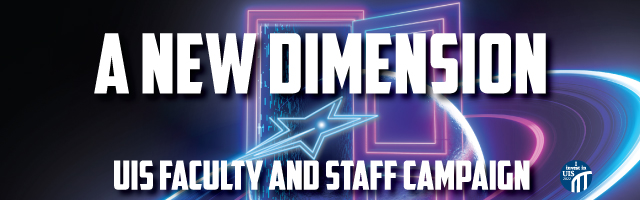 Review of FY2022 Here are some facts about the 2021-2022 Annual Faculty and Staff Campaign:371 employees made 641 gifts*, totaling $151,943.In FY21, 393 employees made 609 gifts, totaling $547,057.In FY20, 353 employees made 566 gifts, totaling $132,118.Percentage of employees who gave: 49.34%In FY21, the giving rate was 50.64% and in FY20 it was 43.37%Percentage of employees who gave, by employee type:35.58% of civil service employees (35.18% in FY21)54.72% of faculty employees (52.73% in FY20)65.05% of academic professional employees (70.42% in FY20)Top funds where employees gave:  NPR Illinois/WUIS (113 donors)Illinois Innocence Project (40 donors)UIS Cares Food Pantry (40 donors)Child Care Center (37 donors)Friends of Brookens Library (31 donors)UIS Fund (29 donors)FRIENDS of UIS Performing Arts Center (28 donors)UIS Journal Newspaper (24 donors)Visual Arts Gallery (21 donors)College of Business and Management Scholarship (16 donors)Student Chapter of the Society for Advancement of Management (16 donors)Gifts July 1 – June 30 count as participation in the Annual Faculty and Staff Campaign.  Gifts can be to any area of UIS and in any amount.*Number of gifts is counted as a person giving at least 1 gift to a fund in the fiscal year. Multiple gifts to the same fund inflate those numbers (i.e., payroll deduction gifts). In total, 2,154 separate donations were made to UIS by employees in FY22.